                 APPLICATION FORMFOR MORE INFO ABOUT ERASMUS+http://ec.europa.eu/programmes/erasmus-plus/index_en.htmERASMUS+ PROGRAMME GUIDE:http://ec.europa.eu/programmes/erasmus-plus/documents/erasmus-plus-programme-guide_en.pdf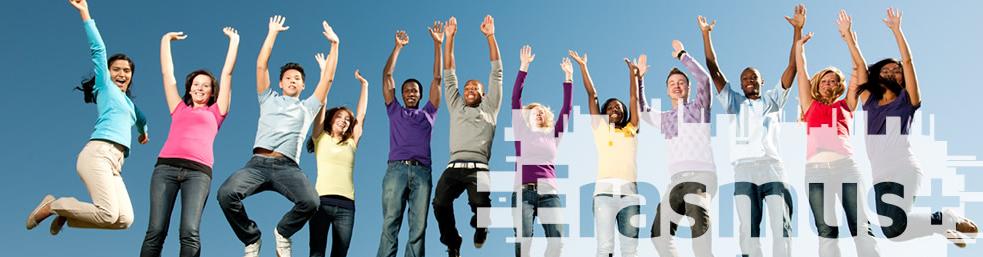 ERASMUS+ Youth Exchange	“RIGHT TO WORK FOR ALL”12nd of NOVEMBER –19th of NOVEMBER 2015, YALOVA-TURKEY	Organization: Magna Carta TURKEY                                                                       www.magnacarta.skERASMUS+ Youth Exchange	“RIGHT TO WORK FOR ALL”12nd of NOVEMBER –19th of NOVEMBER 2015, YALOVA-TURKEY	Organization: Magna Carta TURKEY                                                                       www.magnacarta.skERASMUS+ Youth Exchange	“RIGHT TO WORK FOR ALL”12nd of NOVEMBER –19th of NOVEMBER 2015, YALOVA-TURKEY	Organization: Magna Carta TURKEY                                                                       www.magnacarta.skERASMUS+ Youth Exchange	“RIGHT TO WORK FOR ALL”12nd of NOVEMBER –19th of NOVEMBER 2015, YALOVA-TURKEY	Organization: Magna Carta TURKEY                                                                       www.magnacarta.skERASMUS+ Youth Exchange	“RIGHT TO WORK FOR ALL”12nd of NOVEMBER –19th of NOVEMBER 2015, YALOVA-TURKEY	Organization: Magna Carta TURKEY                                                                       www.magnacarta.skERASMUS+ Youth Exchange	“RIGHT TO WORK FOR ALL”12nd of NOVEMBER –19th of NOVEMBER 2015, YALOVA-TURKEY	Organization: Magna Carta TURKEY                                                                       www.magnacarta.skERASMUS+ Youth Exchange	“RIGHT TO WORK FOR ALL”12nd of NOVEMBER –19th of NOVEMBER 2015, YALOVA-TURKEY	Organization: Magna Carta TURKEY                                                                       www.magnacarta.skERASMUS+ Youth Exchange	“RIGHT TO WORK FOR ALL”12nd of NOVEMBER –19th of NOVEMBER 2015, YALOVA-TURKEY	Organization: Magna Carta TURKEY                                                                       www.magnacarta.skERASMUS+ Youth Exchange	“RIGHT TO WORK FOR ALL”12nd of NOVEMBER –19th of NOVEMBER 2015, YALOVA-TURKEY	Organization: Magna Carta TURKEY                                                                       www.magnacarta.skERASMUS+ Youth Exchange	“RIGHT TO WORK FOR ALL”12nd of NOVEMBER –19th of NOVEMBER 2015, YALOVA-TURKEY	Organization: Magna Carta TURKEY                                                                       www.magnacarta.skERASMUS+ Youth Exchange	“RIGHT TO WORK FOR ALL”12nd of NOVEMBER –19th of NOVEMBER 2015, YALOVA-TURKEY	Organization: Magna Carta TURKEY                                                                       www.magnacarta.skERASMUS+ Youth Exchange	“RIGHT TO WORK FOR ALL”12nd of NOVEMBER –19th of NOVEMBER 2015, YALOVA-TURKEY	Organization: Magna Carta TURKEY                                                                       www.magnacarta.skDear applicant After reading all the information about Youth Exchange, you are kindly asked to fill in clearly all needed information and to answer all questions asked below in order to help organizations with providing the best possible preparation of this event.Your personal information will be used only for the purpose of this project.You are kindly asked to send back completely filled Application form as soon as possible, to e-mail:        yalovayouth@gmail.comDear applicant After reading all the information about Youth Exchange, you are kindly asked to fill in clearly all needed information and to answer all questions asked below in order to help organizations with providing the best possible preparation of this event.Your personal information will be used only for the purpose of this project.You are kindly asked to send back completely filled Application form as soon as possible, to e-mail:        yalovayouth@gmail.comDear applicant After reading all the information about Youth Exchange, you are kindly asked to fill in clearly all needed information and to answer all questions asked below in order to help organizations with providing the best possible preparation of this event.Your personal information will be used only for the purpose of this project.You are kindly asked to send back completely filled Application form as soon as possible, to e-mail:        yalovayouth@gmail.comDear applicant After reading all the information about Youth Exchange, you are kindly asked to fill in clearly all needed information and to answer all questions asked below in order to help organizations with providing the best possible preparation of this event.Your personal information will be used only for the purpose of this project.You are kindly asked to send back completely filled Application form as soon as possible, to e-mail:        yalovayouth@gmail.comDear applicant After reading all the information about Youth Exchange, you are kindly asked to fill in clearly all needed information and to answer all questions asked below in order to help organizations with providing the best possible preparation of this event.Your personal information will be used only for the purpose of this project.You are kindly asked to send back completely filled Application form as soon as possible, to e-mail:        yalovayouth@gmail.comDear applicant After reading all the information about Youth Exchange, you are kindly asked to fill in clearly all needed information and to answer all questions asked below in order to help organizations with providing the best possible preparation of this event.Your personal information will be used only for the purpose of this project.You are kindly asked to send back completely filled Application form as soon as possible, to e-mail:        yalovayouth@gmail.comDear applicant After reading all the information about Youth Exchange, you are kindly asked to fill in clearly all needed information and to answer all questions asked below in order to help organizations with providing the best possible preparation of this event.Your personal information will be used only for the purpose of this project.You are kindly asked to send back completely filled Application form as soon as possible, to e-mail:        yalovayouth@gmail.comDear applicant After reading all the information about Youth Exchange, you are kindly asked to fill in clearly all needed information and to answer all questions asked below in order to help organizations with providing the best possible preparation of this event.Your personal information will be used only for the purpose of this project.You are kindly asked to send back completely filled Application form as soon as possible, to e-mail:        yalovayouth@gmail.comDear applicant After reading all the information about Youth Exchange, you are kindly asked to fill in clearly all needed information and to answer all questions asked below in order to help organizations with providing the best possible preparation of this event.Your personal information will be used only for the purpose of this project.You are kindly asked to send back completely filled Application form as soon as possible, to e-mail:        yalovayouth@gmail.comDear applicant After reading all the information about Youth Exchange, you are kindly asked to fill in clearly all needed information and to answer all questions asked below in order to help organizations with providing the best possible preparation of this event.Your personal information will be used only for the purpose of this project.You are kindly asked to send back completely filled Application form as soon as possible, to e-mail:        yalovayouth@gmail.comDear applicant After reading all the information about Youth Exchange, you are kindly asked to fill in clearly all needed information and to answer all questions asked below in order to help organizations with providing the best possible preparation of this event.Your personal information will be used only for the purpose of this project.You are kindly asked to send back completely filled Application form as soon as possible, to e-mail:        yalovayouth@gmail.comDear applicant After reading all the information about Youth Exchange, you are kindly asked to fill in clearly all needed information and to answer all questions asked below in order to help organizations with providing the best possible preparation of this event.Your personal information will be used only for the purpose of this project.You are kindly asked to send back completely filled Application form as soon as possible, to e-mail:        yalovayouth@gmail.comPERSONAL INFORMATIONPERSONAL INFORMATIONPERSONAL INFORMATIONPERSONAL INFORMATIONPERSONAL INFORMATIONPERSONAL INFORMATIONPERSONAL INFORMATIONPERSONAL INFORMATIONPERSONAL INFORMATIONPERSONAL INFORMATIONPERSONAL INFORMATIONPERSONAL INFORMATIONName: Surname:Surname:Surname:  Date of birth:Gender:Gender:Gender:	 Female		 Male	 Female		 Male	 Female		 Male	 Female		 MaleAge: Country:Country:Country:Address:Postal code:Postal code:Postal code:Town:Facebook:Facebook:Facebook:E-mail: Skype:Skype:Skype:Mobile phone: (with full international dial codes)Mobile phone: (with full international dial codes)Mobile phone: (with full international dial codes)Mobile phone: (with full international dial codes)LANGUAGE SKILLSLANGUAGE SKILLSLANGUAGE SKILLSLANGUAGE SKILLSLANGUAGE SKILLSLANGUAGE SKILLSLANGUAGE SKILLSLANGUAGE SKILLSLANGUAGE SKILLSLANGUAGE SKILLSLANGUAGE SKILLSLANGUAGE SKILLSYour profession and/or occupation: Your profession and/or occupation: Your profession and/or occupation: Your profession and/or occupation: Language skills (self-assessment)Language skills (self-assessment)UnderstandingUnderstandingUnderstandingUnderstandingSpeakingSpeakingSpeakingSpeakingSpeakingWriting(poor, good, excellent)Language Language Listening (poor, good, excellent)Reading (poor, good, excellent)Reading (poor, good, excellent)Reading (poor, good, excellent)Dialog (poor, good, excellent)Dialog (poor, good, excellent)Dialog (poor, good, excellent)Monolog(poor, good, excellent)Monolog(poor, good, excellent)Writing(poor, good, excellent)EnglishEnglishVISAVISAVISAVISAVISAVISAVISAVISAVISAVISAVISAVISADo you require VISA to enter TURKEY?Do you require VISA to enter TURKEY?Do you require VISA to enter TURKEY?Do you require VISA to enter TURKEY?Do you require VISA to enter TURKEY?Do you require VISA to enter TURKEY?Do you require VISA to enter TURKEY?Do you require VISA to enter TURKEY?Do you require VISA to enter TURKEY? YES	 NO YES	 NO YES	 NOHEALTH & SECURITYHEALTH & SECURITYHEALTH & SECURITYHEALTH & SECURITYHEALTH & SECURITYDo you have any special needs or requirements that the hosting organization should know about? (E.g. mobility, medical needs, special nutrition [vegan, vegetarian, etc.], allergies, dietary restrictions, religious needs, etc.)Do you have any special needs or requirements that the hosting organization should know about? (E.g. mobility, medical needs, special nutrition [vegan, vegetarian, etc.], allergies, dietary restrictions, religious needs, etc.)Do you have any special needs or requirements that the hosting organization should know about? (E.g. mobility, medical needs, special nutrition [vegan, vegetarian, etc.], allergies, dietary restrictions, religious needs, etc.)Do you have any special needs or requirements that the hosting organization should know about? (E.g. mobility, medical needs, special nutrition [vegan, vegetarian, etc.], allergies, dietary restrictions, religious needs, etc.)Do you have any special needs or requirements that the hosting organization should know about? (E.g. mobility, medical needs, special nutrition [vegan, vegetarian, etc.], allergies, dietary restrictions, religious needs, etc.)Do you take any medication? What for? Do you take any medication? What for? Do you take any medication? What for?  YES	            NO YES	            NODid you have any serious medical problems in the past? Did you have any serious medical problems in the past? Did you have any serious medical problems in the past?  YES	            NO YES	            NODo you have health insurance?Do you have health insurance?Do you have health insurance? YES	            NO YES	            NODetails of the person to be contacted in case of emergency during the project:Details of the person to be contacted in case of emergency during the project:Details of the person to be contacted in case of emergency during the project:Details of the person to be contacted in case of emergency during the project:Details of the person to be contacted in case of emergency during the project:Name:Phone:Phone:Address:Email:Email:MOTIVATION FOR PROJECTMOTIVATION FOR PROJECTMOTIVATION FOR PROJECTMOTIVATION FOR PROJECTMOTIVATION FOR PROJECTWhat is your motivation to participate in this Youth exchange?What is your motivation to participate in this Youth exchange?What is your motivation to participate in this Youth exchange?What is your motivation to participate in this Youth exchange?What is your motivation to participate in this Youth exchange?What are your expectations from the Youth Exchange?What are your expectations from the Youth Exchange?What are your expectations from the Youth Exchange?What are your expectations from the Youth Exchange?What are your expectations from the Youth Exchange?Have you previously taken part in activities organised within the framework of the Youth In Action? (If yes, please indicate the title of the project, date and venue)Have you previously taken part in activities organised within the framework of the Youth In Action? (If yes, please indicate the title of the project, date and venue)Have you previously taken part in activities organised within the framework of the Youth In Action? (If yes, please indicate the title of the project, date and venue)Have you previously taken part in activities organised within the framework of the Youth In Action? (If yes, please indicate the title of the project, date and venue)Have you previously taken part in activities organised within the framework of the Youth In Action? (If yes, please indicate the title of the project, date and venue)Any other comments:Any other comments:Any other comments:Any other comments:Any other comments:Please indicate if you agree with the rules of participation in Youth Exchange (YE)Please indicate if you agree with the rules of participation in Youth Exchange (YE)Please indicate if you agree with the rules of participation in Youth Exchange (YE)Please indicate if you agree with the rules of participation in Youth Exchange (YE) Participants are required to be present and actively participate in the whole duration of YE       and accept the rules of the hosting place and hosting organisation Participants are required to be present and actively participate in the whole duration of YE       and accept the rules of the hosting place and hosting organisation Participants are required to be present and actively participate in the whole duration of YE       and accept the rules of the hosting place and hosting organisation Participants are required to be present and actively participate in the whole duration of YE       and accept the rules of the hosting place and hosting organisation Participants are required to organize their travel to the venue of YE for which they will receive        reimbursement of 170€ as max.  except Portugal. Participants are required to organize their travel to the venue of YE for which they will receive        reimbursement of 170€ as max.  except Portugal. Participants are required to organize their travel to the venue of YE for which they will receive        reimbursement of 170€ as max.  except Portugal. Participants are required to organize their travel to the venue of YE for which they will receive        reimbursement of 170€ as max.  except Portugal. Participants agree to share their contact details (particularly e-mail address) with other participants of YE Participants agree to share their contact details (particularly e-mail address) with other participants of YE Participants agree to share their contact details (particularly e-mail address) with other participants of YE Participants agree to share their contact details (particularly e-mail address) with other participants of YE Participants accept that organizer use audio-visual material from YE (in which they could appear)       in a purpose of promoting the project    Participants accept that organizer use audio-visual material from YE (in which they could appear)       in a purpose of promoting the project    Participants accept that organizer use audio-visual material from YE (in which they could appear)       in a purpose of promoting the project    Participants accept that organizer use audio-visual material from YE (in which they could appear)       in a purpose of promoting the project   Name & Surname:Place:Date:Sign: